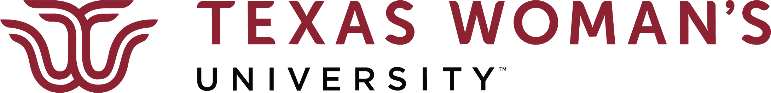 Step by step instructionsProvide step-by-step instructions.